Sprendimas netenka galios 2021-11-17:
                    Šiaulių rajono savivaldybės taryba, Sprendimas
                Nr. ,
2021-11-16,
paskelbta TAR 2021-11-16, i. k. 2021-23709                Dėl Šiaulių rajono savivaldybės ugdymo įstaigų vaikų maitinimo organizavimo tvarkos aprašo tvirtinimoSuvestinė redakcija nuo 2021-07-01 iki 2021-11-16Sprendimas paskelbtas: TAR 2019-05-23, i. k. 2019-08200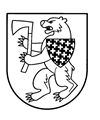 ŠIAULIŲ RAJONO SAVIVALDYBĖS TARYBASPRENDIMASDĖL MOKINIŲ NEMOKAMO MAITINIMO MOKYKLOSE TVARKOS APRAŠO TVIRTINIMO2019 m. gegužės 21 d. Nr. T-175ŠiauliaiVadovaudamasi Lietuvos Respublikos vietos savivaldos įstatymo 18 straipsnio 1 dalimi ir  Lietuvos Respublikos socialinės paramos mokiniams įstatymu, Šiaulių rajono savivaldybės taryba nusprendžia:1. Patvirtinti Mokinių nemokamo maitinimo mokyklose tvarkos aprašą (pridedama).3. Pripažinti netekusiais galios:3.1. Šiaulių rajono savivaldybės tarybos 2014 m. birželio 26 d. sprendimą Nr. T-151 „Dėl Mokinių nemokamo maitinimo mokyklose tvarkos aprašo patvirtinimo“;3.2. Šiaulių rajono savivaldybės tarybos 2016 m. gegužės 19 d. sprendimą Nr. T-179 „Dėl Šiaulių rajono savivaldybės tarybos 2014 m. birželio 26 d. sprendimo Nr. T-151 „Dėl mokinių nemokamo maitinimo mokyklose tvarkos aprašo patvirtinimo“ pakeitimo“.Šis sprendimas gali būti skundžiamas Lietuvos Respublikos administracinių bylų teisenos įstatymo nustatyta tvarka.Savivaldybės meras								             Antanas BezarasPATVIRTINTAŠiaulių rajono savivaldybės tarybos2019 m. gegužės 21 d. sprendimu Nr. T-175MOKINIŲ NEMOKAMO MAITINIMO MOKYKLOSE TVARKOS APRAŠASI SKYRIUSBENDROSIOS NUOSTATOS1. Mokinių nemokamo maitinimo mokyklose tvarkos aprašas (toliau – Aprašas) nustato mokinių, besimokančių Šiaulių rajono savivaldybės mokyklose, nemokamo maitinimo tvarką.2. Aprašas taikomas mokiniams, kurie mokosi bendrojo ugdymo mokyklose, profesinio mokymo įstaigose, ikimokyklinio ugdymo mokyklose ar pas kitą švietimo teikėją (išskyrus laisvąjį mokytoją) (toliau – Mokykla) pagal bendrojo ugdymo programas, įregistruotas Studijų, mokymo programų ir kvalifikacijų registre, ar priešmokyklinio ugdymo programą. 3. Aprašas netaikomas:3.1. vyresniems kaip 21 metų mokiniams, kurie mokosi pagal suaugusiųjų ugdymo programas, išskyrus jeigu mokiniui, kuris mokosi pagal suaugusiųjų ugdymo programą, per laikotarpį, kurį jam paskirtas nemokamas maitinimas, sukanka 21 metai, nemokamas  maitinimas teikiamas iki mokslo metų ugdymo proceso pabaigos, IV gimnazijos klasės mokiniui – iki brandos egzaminų sesijos pabaigos. Papunkčio pakeitimai:Nr. ,
2021-06-29,
paskelbta TAR 2021-06-30, i. k. 2021-14747            3.2. mokiniams, kurie mokosi ir pagal bendrojo ugdymo, ir pagal profesinio mokymo programas;3.3. mokiniams, kurie yra išlaikomi (nemokamai gauna nakvynę, maistą ir mokinio reikmenis) valstybės arba savivaldybės finansuojamose įstaigose, išskyrus Lietuvos Respublikos socialinės paramos mokiniams įstatymo 5 straipsnio 3 dalyje nustatytą atvejį; Papunkčio pakeitimai:Nr. ,
2020-01-28,
paskelbta TAR 2020-01-29, i. k. 2020-01986            3.4. mokiniams, kuriems Lietuvos Respublikos civilinio kodekso nustatyta tvarka nustatyta vaiko laikinoji ar nuolatinė globa (rūpyba), išskyrus Lietuvos Respublikos socialinės paramos mokiniams įstatymo 5 straipsnio 3 dalyje nustatytą atvejį. Papunkčio pakeitimai:Nr. ,
2020-01-28,
paskelbta TAR 2020-01-29, i. k. 2020-01986            4. Nemokamo maitinimo rūšys:4.1. pusryčiai (pavakariai);4.2. pietūs;4.3. maitinimas Mokyklų organizuojamose vasaros poilsio stovyklose.5. Aprašas parengtas vadovaujantis Lietuvos Respublikos socialinės paramos  mokiniams įstatymo (toliau – Įstatymas) nuostatomis. Apraše vartojamos sąvokos atitinka Įstatyme, Lietuvos Respublikos piniginės socialinės paramos nepasiturintiems gyventojams įstatyme, Švietimo įstatyme ir kituose teisės aktuose, reglamentuojančiuose socialinę paramą mokiniams, vartojamas sąvokas. II SKYRIUS MOKINIŲ NEMOKAMO MAITINIMO MOKYKLOSE TVARKA6. Mokiniams nemokamas maitinimas Mokyklose teikiamas vadovaujantis Įstatymo 12 straipsnio 1, 2, 3, 4, 5, 6 punktais, Aprašu, Šiaulių rajono savivaldybės (toliau – Savivaldybė) administracijos direktoriaus patvirtintu Sprendimo priėmimo dėl socialinės paramos mokiniams skyrimo tvarkos aprašu ir Mokyklos direktoriaus patvirtintu Mokinių maitinimo organizavimo mokykloje tvarkos aprašu. Punkto pakeitimai:Nr. ,
2021-06-29,
paskelbta TAR 2021-06-30, i. k. 2021-14747            7. Nemokamas maitinimas, esant galimybei (tarpusavyje derina Mokykla, valgykla, išvykų organizatoriai, mokinio tėvai), teikiamas:7.1. mokinių išvykos atveju išduodant maisto produktų rinkinius (derina valgykla ir išvykų organizatoriai);7.2. atiduodant maistą į namus, mokinio ligos atveju (gydantis namuose), esant mokinio tėvų prašymui (derina Mokykla, valgykla, mokinio tėvai);7.3. laikinai nutraukus ugdomąją veiklą Mokykloje dėl ekstremalios situacijos ir epidemijos (derina Mokykla, valgykla, mokinio tėvai).8. Nemokamas maitinimas gali būti teikiamas papildomų atostogų metu, jaunesniųjų klasių mokiniams, kol vyksta vyresniųjų klasių mokinių ugdymas ir dirba valgykla.9. Nemokamą maitinimą pakeisti pinigine kompensacija neleidžiama.10. Mokykla:10.1. vadovaudamasi Įstatymu ir Aprašu, atsako už mokinių nemokamo maitinimo organizavimą Mokykloje, nustato maitinimo tvarką, skelbia viešai bei prižiūri, kad jos būtų laikomasi; 10.2. atsako už maisto gamybos proceso mokyklose organizavimą, produktų ir patiekalų asortimentą bei kokybę, užtikrina higienos reikalavimų laikymąsi, skiriamų lėšų tikslingą panaudojimą ir apskaitos teisingumą;10.3. pildo mokinių nemokamo maitinimo apskaitos žurnalą Socialinės paramos informacinėje sistemoje (toliau – SPIS), atsako už nemokamą maitinimą gaunančių mokinių apskaitos teisingumą;10.4. pasibaigus kalendoriniam mėnesiui, per tris darbo dienas mokinių nemokamo maitinimo apskaitos duomenis pateikia finansinę apskaitą vykdančiai Šiaulių rajono savivaldybės švietimo paslaugų centro buhalterijai;10.5. Socialinės paramos skyriui teikia nemokamą maitinimą gaunančių mokinių sąrašą, kurie lankys Mokyklos organizuojamą vasaros poilsio stovyklą;10.6. gavus informaciją per SPIS ar kitas informavimo priemones (paštu, el. paštu ir kt.), nedelsiant informuoja mokinį apie jam skirtą ar neskirtą paramą;10.7. ne vėliau kaip per 3 darbo dienas elektroniniu paštu informuoja Socialinės paramos skyrių apie per mokslo metus išvykusius arba atvykusius mokinius, kuriems paskirtas nemokamas maitinimas.10.8. Socialinės paramos skyriui teikia duomenis lėšų poreikiui apskaičiuoti bei kitą reikalingą informaciją.11. Savivaldybės švietimo paslaugų centras:11.1. konsultuoja Mokyklas maisto gaminimo technologijos klausimais ir teikia metodinę pagalbą;11.2. vykdo mokinių nemokamo maitinimo finansinę apskaitą;11.3. Socialinės paramos skyriui iki kito mėnesio 8 d. teikia sąskaitas faktūras nemokamo mokinių maitinimo išlaidoms apmokėti bei informaciją mėnesio ataskaitai; Papunkčio pakeitimai:Nr. ,
2020-01-28,
paskelbta TAR 2020-01-29, i. k. 2020-01986            11.4. Socialinės paramos skyriui teikia duomenis, reikalingus metinei mokinių nemokamo maitinimo ataskaitai, vadovaujantis Lietuvos Respublikos socialinės apsaugos ir darbo ministro patvirtintu Duomenų apie suteiktą socialinę paramą mokiniams teikimo tvarkos aprašu, pasibaigus kalendoriniams metams iki kitų metų sausio mėnesio 10 d.III SKYRIUS BAIGIAMOSIOS NUOSTATOS12. Mokinių nemokamam maitinimui skirtiems produktams įsigyti skiriamų lėšų dydis vienai dienai vienam mokiniui nustatomas vadovaujantis Įstatymo 7 straipsniu ir tvirtinamas administracijos direktoriaus įsakymu.13. Už Savivaldybės biudžeto lėšų, skiriamų patiekalų gamybos išlaidoms, ir valstybės biudžeto lėšų, skiriamų nemokamam maitinimui, tikslingą panaudojimą atsako Mokyklos vadovas teisės aktų nustatyta tvarka.14. Už išankstinę finansų kontrolę atsako Savivaldybės socialinės paramos skyriaus vedėjas.15. Už einamąją finansų kontrolę atsako Savivaldybės Buhalterinės apskaitos skyrius.16. Paskesniąją finansų kontrolę vykdo Savivaldybės kontrolės ir audito tarnyba, Savivaldybės centralizuota vidaus audito tarnyba.17. Aprašo pakeitimus ar naują redakciją tvirtina Savivaldybės taryba.______________________________Pakeitimai:1.
                    Šiaulių rajono savivaldybės taryba, Sprendimas
                Nr. ,
2020-01-28,
paskelbta TAR 2020-01-29, i. k. 2020-01986                Dėl Šiaulių rajono savivaldybės tarybos 2019 m. gegužės 21 d. sprendimo Nr. T-175 „Dėl Mokinių nemokamo maitinimo mokyklose tvarkos aprašo tvirtinimo“ pakeitimo2.
                    Šiaulių rajono savivaldybės taryba, Sprendimas
                Nr. ,
2021-06-29,
paskelbta TAR 2021-06-30, i. k. 2021-14747                Dėl Šiaulių rajono savivaldybės tarybos 2019 m. gegužės 21 d. sprendimo Nr. T-175 „Dėl Mokinių nemokamo maitinimo mokyklose tvarkos aprašo tvirtinimo“ pakeitimo